Қосымша 1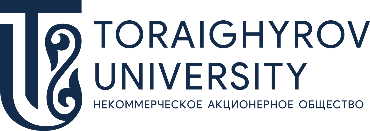 Жаратылыстану факультеті«ОРГАНИКАЛЫҚ ЗАТТАРДЫҢ ХИМИЯЛЫҚ ТЕХНОЛОГИЯСЫ» БІЛІМ БЕРУ БАҒДАРЛАМАСЫ БОЙЫНША РЕСПУБЛИКАЛЫҚ СТУДЕНТТІК ПӘНДІК ОЛИМПИАДАПавлодар қ., 26 сәуір 2024 жылПавлодар қаласының КЕАҚ «Торайғыров университеті» базасында 2024 жылдың 26-шы сәуірінде өтетін «Органикалық заттардың химиялық технологиясы» білім беру бағдарламасы бойынша XVI Республикалық пәндік студенттік олимпиадасының екінші кезеңіне қатысуға шақырамызОлимпиаданың мақсаты: дарынды студенттерді қолдау, олардың шығармашылық қабілеттерін ынталандыру, жоғары интеллектуалды әлеуетін қалыптастыру, қазіргі заманның ғылыми мәселелерін шешуге тарту және ғылыми қызметке қызығушылықты ынталандыру.Олимпиадаға «Органикалық заттардың химиялық технологиясы» білім беру бағдарламасы бойынша білім алатын Қазақстан Республикасының жоғары оқу орындарының студенттері қатыса алады.Оқу орны өзінің ЖОО базасында конкурстық іріктеудің I кезеңін өткізу негізінде екі командадан артық емес командалар таңдайды және ұсынады, ол өз құрамына 3-тен аспайтын студенттерді (оқытудың орыс немесе қазақ тілдерімен) қамтуы тиіс. Команда міндетті түрде жетекшімен болуы тиіс. КЕАҚ «Торайғыров университеті» базасында өтетін XVI Республикалық пәндік студенттік олимпиадасының екінші кезеңі мамандықтың негізгі пәндері бойынша (Органикалық химия, Химиялық технологияның негізгі процестері мен аппараттары 1, Химиялық технологияның негізгі процестері мен аппараттары 2, Мұнайды біріншілік өңдеу процестерінің технологиясы, Мұнайды өңдеуді деструктивтік процестері, Көмірсутекті газдарды өңдеу технологиясы, Мұнайхимиялық шикізаттарды өңдеудің өндірістік процестері, Полимерлік және композициялық материалдарды өндіру) екі кезеңде өткізіледі:1-ші кезең (26 сәуір 9.30-дан 13.30-ға дейін): тәжірибелік тапсырма;2-ші кезең (26 сәуір 14.30-дан 16.00-ге дейін): тестілеу.Олимпиаданың ашылуы сағат 9.00-де келесі мекен жай бойынша: Павлодар қ., Ломов көшесі 64, Торайғыров университеті, бас оқу ғимараты, аудитория А-510.Түскі үзіліс: 13.30-дан 14.30-ға дейін.Республикалық пәндік олимпиаданың жабылуы және дипломдарды тапсыру 26-шы сәуір күні 17.00-ден 17.45-ке дейін.18.00-де Павлодар қаласы бойынша экскурсия қарастырылады.